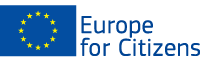 The project Queer Curtain - 30 years of democracy for LGBTI people was funded with the support of the European Union under the Programme "Europe for Citizens"Applicable to the Strand 2 – Measure 2.2 "Networks of Towns"Measure 2.3 "Civil Society Projects"Strand 1 – "European Rememberance"Applicable to the Strand 2 – Measure 2.2 "Networks of Towns"Measure 2.3 "Civil Society Projects"Strand 1 – "European Rememberance"Preparatory activities/events:
Evet/activity: Intern team meeting/Bratislava/Slovakia
Participation: 3 participants from SlovakiaLocation date: 8th of October 2019, in Bratislava, participants from Bratislava (Slovakia)
Short description: Planning the kick-off meeting with partners: discussing the programme of the meeting, places of meetings, preparing the info pack about travel costs, dates, accommodation, preparation of the agenda, scheduling the steps of the project, discussing recruitment of the wider team members, preparing the legal documents such as Partnership AgreementEvet/activity: Kick-off meeting with all partners/Bratislava/SlovakiaParticipation: 7 participants from Slovakia, Czech republic, Hungary, Serbia
Location date: 27th – 28th of October 2019, in Bratislava, participants from Bratislava (Slovakia), Budapest (Hungary), Beograd (Serbia), Prague (Czech Republic)
Short description:Introduction to the project, brainstorming on the outputs, introducing the project budget, preparing the action plan, questions and answersEvet/activity: Hiring of art director of the projectParticipation: 2 participants (project coordinator and art director)
Location date: 23d December 2019, onlineShort description: Introducing the project to art director, planning the budget for project outputs, preparing the action plan, scheduling the whole team meetingEvet/activity: Video shooting of testimonies of LGBT people in Slovakia
Participation:  4 participants  Location date: 12t of January 2020, in Bratislava, HATTER (Slovakia)
Short description: Video shooting of testimonies of LGBTI people form Slovakia, interviews with them on the ground of the prescribed scriptEvet/activity: Video shooting of testimonies of LGBT people in Slovakia
Participation:  4 participants  Location date: 12t of January 2020, in Bratislava, HATTER (Slovakia)
Short description: Video shooting of testimonies of LGBTI people form Slovakia, interviews with them on the ground of the prescribed scriptEvet/activity: Video shooting of testimonies of LGBT people in Slovakia
Participation: 4 participants  Location date: 1st of March 2020, in Bratislava, HATTER (Slovakia)
Short description: Video shooting of testimonies of LGBTI people form Slovakia, interviews with them on the ground of the prescribed scriptEvet/activity: Intern team meeting/Bratislava/Slovakia
Participation: 3 participants from Slovakia Location date: 17th of January 2020  in Bratislava, participants from Bratislava (Slovakia)
Short description: Preparing of the Amendments to agreements, preparing assignments for the historians for history research part of the project, preparing the plan for the research,
• Preparing the concept of the exhibition and assignment for art director
Evet/activity: Whole team meeting with the art director
Participation: 5 participants Location date: 29th of February 2020, online  in Bratislava, (Slovakia, Czech republic, Hungary, Serbia)
Short description: Preparing and choosing visual framework for the exhibition and whole projcet design and brand, brainstorming about the visual side of the project, brainstorming about other outputs, preparing the concept of the exhibition, preparing the history research part for the exhibition, discussing the media action plan to promote project outputs, discussing the social media strategyEvet/activity: Video shooting of testimonies of LGBT people in Slovakia
Participation:  4 participants  Location date: 12t of January 2020, in Bratislava, HATTER (Slovakia)
Short description: Video shooting of testimonies of LGBTI people form Slovakia, interviews with them on the ground of the prescribed scriptEvet/activity: Video shooting of testimonies of LGBT people in Slovakia
Participation: 4 participants  Location date: 1st of March 2020, in Bratislava, HATTER (Slovakia)
Short description: Video shooting of testimonies of LGBTI people form Slovakia, interviews with them on the ground of the prescribed scriptEvet/activity: Whole team meeting
Participation: 5 participants  Location date: 23d of March 2020, online  in Bratislava, (Slovakia, Czech republic, Hungary, Serbia)
Short description: Choosing from 2 final visual identities and names for the exhibitions prepared by art director, talking about postponing options because of the world pandemic, discussing of the new adapted action planEvet/activity: Whole team meeting
Participation: 5 participants  Location date: 31st of March 2020, online  in Bratislava, (Slovakia, Czech republic, Hungary, Serbia)
Short description: Final reflection of the visual identity, brainstorming about first graphic visuals and outputs, brainstorming about social media campaignEvet/activity: Whole team meeting
Participation: 5 participantsLocation date: 23th of April  2020, online  in Bratislava, (Slovakia, Czech republic, Hungary, Serbia)
Short description: Final view of the project visual identity, final checking of the PR and media plan
Evet/activity: Whole team meeting
Participation: 5 participantsLocation date: 7th of May  2020, online  in Bratislava, (Slovakia, Czech republic, Hungary, Serbia)
Short description: Discussing of the history research from all partners, brainstorming about new exhibition locations because the original plan had to be postponed, discussing the technical details of the exhibitionEvet/activity: Video shooting of testimonies of LGBT people in Slovakia
Participation: 5 participants  Location date: 7th of July 2020, in Bratislava, HATTER (Slovakia)
Short description: Video shooting of testimonies of LGBTI people form Slovakia, interviews with them on the ground of the prescribed scriptEvet/activity: Video shooting of testimonies of LGBT people in Czech republic
Participation: 10 participants  Location date: 12 – 13  of July 2020, in Prague, Post Bellum (Slovakia, Czech Republic)
Short description: Video shooting of testimonies of LGBTI people form Czech Republic, interviews with them on the ground of the prescribed scriptEvet/activity: Video shooting of testimonies of LGBT people in Hungar
Participation: 11 participants  Location date: 23d of March 2020, in Bratislava, HATTER (Slovakia, Hungary)
Short description: Video shooting of testimonies of LGBTI people from Hungary, interviews with them on the ground of the prescribed scriptEvet/activity: Video shooting of testimonies of LGBT people in Slovakia
Participation: 4 participants  Location date: 25th of August 2020, in Bratislava (Slovakia)
Short description: Video shooting of testimonies of LGBTI people form Slovakia, interviews with them on the ground of the prescribed script
Number of participants, preparatory activites:Slovakia Total: 27 participants Czech republic: 8 participantsSerbia: 10 participantsHungary: 7 participants 10 events have been carried out within this project:
Event 1 Exhibition Loading: love Bratislava / SlovakiaParticipation: the event brought together 800 citizens, 800 of whom came from the city of Bratislava (Slovakia), etc.Location/ date: the event took place in the cultural center Nová Cvernovka, Račianská 78 (Bratislava, Slovakia) from 10/09/2020 to 15/10/2021Short description: The aim of the event was focused on uncovering the unknown stories of forbidden love of LGBTI people over the last hundred years, who still have something to teach us today, and brings testimonies from people from Slovakia, Hungary and the Czech Republic who lived during communism and where part of the iron market fell curtains. Through panels, for example, the obstacles faced by men who loved men and women who loved women in the past, or were able to find love at a time when society denied their human nature and testimonies of how LGBTI people survived the communist era.Event 2 Exhibition Loading: love Prague / Czech RepublicParticipation: the event enabled the meeting of 9808 citizens, of which 98080 came mainly from the city of Prague (Czech Republic), etc.Location / date: the event took place outside on Alešovské nábreží near Rudolfín (Prague, Czech Republic) from 01/03/2021 to 25/04/2021Short description: The aim of the event was focused attention through panels on, for example, the obstacles faced by men who loved men and women who loved women in the past or were able to find love at a time when society denied their human nature and testimonies of LGBTI people survived the communist era.Event 3 online Exhibition loading: love in HungaryParticipation: the event brought together 1246 citizens, 456 of whom came mainly from the city of Budapest (Hungary),Location / date: the event took place online on the website https://hu.queermemory.eu/ in Hungarian language from 27/04/2021 to the present (Hungary)Short description: The aim of the event was focused on explaining who were the first people in Czechoslovakia and Hungary who decided to fight for an "ethical struggle" for their dignity and the right to self-identification and to bear the testimonies of people who survived the communist era through Hungarian LGBTI survivors. The site is also available in English at https://en.queermemory.eu/Event 4 online theatrical production Socialism with queer face (Slovakia)Participation: the event was attended by 491 citizens, 295 of whom came from the city of Bratislava (Slovakia), 196 from various cities (Slovakia). 99 citizens watched the production from other countries (Czech republic, Austria, Netherlands, Germany, Bosnia and Herzegovina, Serbia, USA, United Kingdom, Israel)Location / date: the event took place online on the Slovak platform https://tootoot.fm/sk/events/5fc54403a9cdd30aa82d68f2 (without subtitles) and https://tootoot.fm/sk/events/5fd24ca1a9cdd30a9026b7dc (with subtitles) (Slovakia) from 13/12/2020 to 20/12/2020Short description: The aim of the event was focused on  focused on the presentation of how queer people lived under communism. It takes place in the 80's during normalization, where a young man comes to the capital with a desire to recover from homosexuality. He reports that behaving like a homosexual and talking about homosexuality was taboo at the time. It shows where people from the queer community met and what was threatened by state institutions for example state police blackmailed them at the time and led the so-called pink lists.Event 5 online theatrical production Socialism with queer face (Czech Republic)Participation: the event was attended by 144 citizens from various parts of the Czech Republic, especially from PragueLocation / date: on the online internet platform https://goout.net/en/socialismus-s-teplou-tvari/szljofr/ from 01/03/2021 to 31/03/2021 (Czech republic)Short description: The aim of the event was focused on  focused on the presentation of how queer people lived under communism. It takes place in the 80's during normalization, where a young man comes to the capital with a desire to recover from homosexuality. He reports that behaving like a homosexual and talking about homosexuality was taboo at the time. It shows where people from the queer community met and what was threatened by state institutions for example state police blackmailed them at the time and led the so-called pink lists.Event 6 online theatrical production Socialism with queer face (Hungary)Participation: the event brought together 341 citizens, from various parts of Hungary, especially from Budapest Location/ date: the event took place online  with Hungarian subtitles 24/04/2021 to 30/04 / 2021 (Hungary)Short description: The aim of the event was focused on  focused on the presentation of how queer people lived under communism. It takes place in the 80's during normalization, where a young man comes to the capital with a desire to recover from homosexuality. He reports that behaving like a homosexual and talking about homosexuality was taboo at the time. It shows where people from the queer community met and what was threatened by state institutions for example state police blackmailed them at the time and led the so-called pink lists.Event 7 Exhibition Loading: love Košice / SlovakiaParticipation: the event brought together 350 citizens, 350 of whom came from the city of Bratislava (Slovakia), etc.Location / date: the event took place in the Kulturpark cultural center (Košice, Slovakia) from 01/08/2021 to 31/08/2021Short description: The aim of the event was focused on uncovering the unknown stories of forbidden love of LGBTI people over the last hundred years, who still have something to teach us today, and brings testimonies from people from Slovakia, Hungary and the Czech Republic who lived during communism and where part of the iron market fell curtains. Through panels, for example, the obstacles faced by men who loved men and women who loved women in the past, or were able to find love at a time when society denied their human nature and testimonies of how LGBTI people survived the communist era.Event 8 live Exhibition loading: love Budapest / HungaryParticipation: the event brought together 400 citizens, 400 of whom came mainly from the city of Budapest (Hungary),Location / date: the event took place in the gallery on Bartókova Street in Budapest (Hungary) from 23/09/2021 to 31.10.2021Short description: The aim of the event was focused on uncovering the unknown stories of forbidden love of LGBTI people over the last hundred years, who still have something to teach us today, and brings testimonies from people from Slovakia, Hungary and the Czech Republic who lived during communism and where part of the iron market fell curtains. Through panels, for example, the obstacles faced by men who loved men and women who loved women in the past, or were able to find love at a time when society denied their human nature and testimonies of how LGBTI people survived the communist era.Event 9 live theatrical production Socialism with queer face Bratislava / SlovakiaParticipation: the event brought together 70 citizens, 70 of whom came from the city of Bratislava (Slovakia),Location/ date: the event took place live at the Pakt Cultural Center, Pionierská 17, Bratislava (Slovakia) 15/09/2020 at 20:00Short description: The aim of the event was focused on  focused on the presentation of how queer people lived under communism. It takes place in the 80's during normalization, where a young man comes to the capital with a desire to recover from homosexuality. He reports that behaving like a homosexual and talking about homosexuality was taboo at the time. It shows where people from the queer community met and what was threatened by state institutions for example state police blackmailed them at the time and led the so-called pink lists.Event 10 live theatrical production Socialism with queer Bratislava / SlovakiaParticipation: the event brought together 70 citizens, 70 of whom came from the city of Bratislava (Slovakia),Location/ date: the event took place live at the Pakt Cultural Center, Pionierská 17, Bratislava (Slovakia) 02/11/2020 at 20:00Short description: The aim of the event was focused on  focused on the presentation of how queer people lived under communism. It takes place in the 80's during normalization, where a young man comes to the capital with a desire to recover from homosexuality. He reports that behaving like a homosexual and talking about homosexuality was taboo at the time. It shows where people from the queer community met and what was threatened by state institutions for example state police blackmailed them at the time and led the so-called pink lists.Preparatory activities/events:
Evet/activity: Intern team meeting/Bratislava/Slovakia
Participation: 3 participants from SlovakiaLocation date: 8th of October 2019, in Bratislava, participants from Bratislava (Slovakia)
Short description: Planning the kick-off meeting with partners: discussing the programme of the meeting, places of meetings, preparing the info pack about travel costs, dates, accommodation, preparation of the agenda, scheduling the steps of the project, discussing recruitment of the wider team members, preparing the legal documents such as Partnership AgreementEvet/activity: Kick-off meeting with all partners/Bratislava/SlovakiaParticipation: 7 participants from Slovakia, Czech republic, Hungary, Serbia
Location date: 27th – 28th of October 2019, in Bratislava, participants from Bratislava (Slovakia), Budapest (Hungary), Beograd (Serbia), Prague (Czech Republic)
Short description:Introduction to the project, brainstorming on the outputs, introducing the project budget, preparing the action plan, questions and answersEvet/activity: Hiring of art director of the projectParticipation: 2 participants (project coordinator and art director)
Location date: 23d December 2019, onlineShort description: Introducing the project to art director, planning the budget for project outputs, preparing the action plan, scheduling the whole team meetingEvet/activity: Video shooting of testimonies of LGBT people in Slovakia
Participation:  4 participants  Location date: 12t of January 2020, in Bratislava, HATTER (Slovakia)
Short description: Video shooting of testimonies of LGBTI people form Slovakia, interviews with them on the ground of the prescribed scriptEvet/activity: Video shooting of testimonies of LGBT people in Slovakia
Participation:  4 participants  Location date: 12t of January 2020, in Bratislava, HATTER (Slovakia)
Short description: Video shooting of testimonies of LGBTI people form Slovakia, interviews with them on the ground of the prescribed scriptEvet/activity: Video shooting of testimonies of LGBT people in Slovakia
Participation: 4 participants  Location date: 1st of March 2020, in Bratislava, HATTER (Slovakia)
Short description: Video shooting of testimonies of LGBTI people form Slovakia, interviews with them on the ground of the prescribed scriptEvet/activity: Intern team meeting/Bratislava/Slovakia
Participation: 3 participants from Slovakia Location date: 17th of January 2020  in Bratislava, participants from Bratislava (Slovakia)
Short description: Preparing of the Amendments to agreements, preparing assignments for the historians for history research part of the project, preparing the plan for the research,
• Preparing the concept of the exhibition and assignment for art director
Evet/activity: Whole team meeting with the art director
Participation: 5 participants Location date: 29th of February 2020, online  in Bratislava, (Slovakia, Czech republic, Hungary, Serbia)
Short description: Preparing and choosing visual framework for the exhibition and whole projcet design and brand, brainstorming about the visual side of the project, brainstorming about other outputs, preparing the concept of the exhibition, preparing the history research part for the exhibition, discussing the media action plan to promote project outputs, discussing the social media strategyEvet/activity: Video shooting of testimonies of LGBT people in Slovakia
Participation:  4 participants  Location date: 12t of January 2020, in Bratislava, HATTER (Slovakia)
Short description: Video shooting of testimonies of LGBTI people form Slovakia, interviews with them on the ground of the prescribed scriptEvet/activity: Video shooting of testimonies of LGBT people in Slovakia
Participation: 4 participants  Location date: 1st of March 2020, in Bratislava, HATTER (Slovakia)
Short description: Video shooting of testimonies of LGBTI people form Slovakia, interviews with them on the ground of the prescribed scriptEvet/activity: Whole team meeting
Participation: 5 participants  Location date: 23d of March 2020, online  in Bratislava, (Slovakia, Czech republic, Hungary, Serbia)
Short description: Choosing from 2 final visual identities and names for the exhibitions prepared by art director, talking about postponing options because of the world pandemic, discussing of the new adapted action planEvet/activity: Whole team meeting
Participation: 5 participants  Location date: 31st of March 2020, online  in Bratislava, (Slovakia, Czech republic, Hungary, Serbia)
Short description: Final reflection of the visual identity, brainstorming about first graphic visuals and outputs, brainstorming about social media campaignEvet/activity: Whole team meeting
Participation: 5 participantsLocation date: 23th of April  2020, online  in Bratislava, (Slovakia, Czech republic, Hungary, Serbia)
Short description: Final view of the project visual identity, final checking of the PR and media plan
Evet/activity: Whole team meeting
Participation: 5 participantsLocation date: 7th of May  2020, online  in Bratislava, (Slovakia, Czech republic, Hungary, Serbia)
Short description: Discussing of the history research from all partners, brainstorming about new exhibition locations because the original plan had to be postponed, discussing the technical details of the exhibitionEvet/activity: Video shooting of testimonies of LGBT people in Slovakia
Participation: 5 participants  Location date: 7th of July 2020, in Bratislava, HATTER (Slovakia)
Short description: Video shooting of testimonies of LGBTI people form Slovakia, interviews with them on the ground of the prescribed scriptEvet/activity: Video shooting of testimonies of LGBT people in Czech republic
Participation: 10 participants  Location date: 12 – 13  of July 2020, in Prague, Post Bellum (Slovakia, Czech Republic)
Short description: Video shooting of testimonies of LGBTI people form Czech Republic, interviews with them on the ground of the prescribed scriptEvet/activity: Video shooting of testimonies of LGBT people in Hungar
Participation: 11 participants  Location date: 23d of March 2020, in Bratislava, HATTER (Slovakia, Hungary)
Short description: Video shooting of testimonies of LGBTI people from Hungary, interviews with them on the ground of the prescribed scriptEvet/activity: Video shooting of testimonies of LGBT people in Slovakia
Participation: 4 participants  Location date: 25th of August 2020, in Bratislava (Slovakia)
Short description: Video shooting of testimonies of LGBTI people form Slovakia, interviews with them on the ground of the prescribed script
Number of participants, preparatory activites:Slovakia Total: 27 participants Czech republic: 8 participantsSerbia: 10 participantsHungary: 7 participants 10 events have been carried out within this project:
Event 1 Exhibition Loading: love Bratislava / SlovakiaParticipation: the event brought together 800 citizens, 800 of whom came from the city of Bratislava (Slovakia), etc.Location/ date: the event took place in the cultural center Nová Cvernovka, Račianská 78 (Bratislava, Slovakia) from 10/09/2020 to 15/10/2021Short description: The aim of the event was focused on uncovering the unknown stories of forbidden love of LGBTI people over the last hundred years, who still have something to teach us today, and brings testimonies from people from Slovakia, Hungary and the Czech Republic who lived during communism and where part of the iron market fell curtains. Through panels, for example, the obstacles faced by men who loved men and women who loved women in the past, or were able to find love at a time when society denied their human nature and testimonies of how LGBTI people survived the communist era.Event 2 Exhibition Loading: love Prague / Czech RepublicParticipation: the event enabled the meeting of 9808 citizens, of which 98080 came mainly from the city of Prague (Czech Republic), etc.Location / date: the event took place outside on Alešovské nábreží near Rudolfín (Prague, Czech Republic) from 01/03/2021 to 25/04/2021Short description: The aim of the event was focused attention through panels on, for example, the obstacles faced by men who loved men and women who loved women in the past or were able to find love at a time when society denied their human nature and testimonies of LGBTI people survived the communist era.Event 3 online Exhibition loading: love in HungaryParticipation: the event brought together 1246 citizens, 456 of whom came mainly from the city of Budapest (Hungary),Location / date: the event took place online on the website https://hu.queermemory.eu/ in Hungarian language from 27/04/2021 to the present (Hungary)Short description: The aim of the event was focused on explaining who were the first people in Czechoslovakia and Hungary who decided to fight for an "ethical struggle" for their dignity and the right to self-identification and to bear the testimonies of people who survived the communist era through Hungarian LGBTI survivors. The site is also available in English at https://en.queermemory.eu/Event 4 online theatrical production Socialism with queer face (Slovakia)Participation: the event was attended by 491 citizens, 295 of whom came from the city of Bratislava (Slovakia), 196 from various cities (Slovakia). 99 citizens watched the production from other countries (Czech republic, Austria, Netherlands, Germany, Bosnia and Herzegovina, Serbia, USA, United Kingdom, Israel)Location / date: the event took place online on the Slovak platform https://tootoot.fm/sk/events/5fc54403a9cdd30aa82d68f2 (without subtitles) and https://tootoot.fm/sk/events/5fd24ca1a9cdd30a9026b7dc (with subtitles) (Slovakia) from 13/12/2020 to 20/12/2020Short description: The aim of the event was focused on  focused on the presentation of how queer people lived under communism. It takes place in the 80's during normalization, where a young man comes to the capital with a desire to recover from homosexuality. He reports that behaving like a homosexual and talking about homosexuality was taboo at the time. It shows where people from the queer community met and what was threatened by state institutions for example state police blackmailed them at the time and led the so-called pink lists.Event 5 online theatrical production Socialism with queer face (Czech Republic)Participation: the event was attended by 144 citizens from various parts of the Czech Republic, especially from PragueLocation / date: on the online internet platform https://goout.net/en/socialismus-s-teplou-tvari/szljofr/ from 01/03/2021 to 31/03/2021 (Czech republic)Short description: The aim of the event was focused on  focused on the presentation of how queer people lived under communism. It takes place in the 80's during normalization, where a young man comes to the capital with a desire to recover from homosexuality. He reports that behaving like a homosexual and talking about homosexuality was taboo at the time. It shows where people from the queer community met and what was threatened by state institutions for example state police blackmailed them at the time and led the so-called pink lists.Event 6 online theatrical production Socialism with queer face (Hungary)Participation: the event brought together 341 citizens, from various parts of Hungary, especially from Budapest Location/ date: the event took place online  with Hungarian subtitles 24/04/2021 to 30/04 / 2021 (Hungary)Short description: The aim of the event was focused on  focused on the presentation of how queer people lived under communism. It takes place in the 80's during normalization, where a young man comes to the capital with a desire to recover from homosexuality. He reports that behaving like a homosexual and talking about homosexuality was taboo at the time. It shows where people from the queer community met and what was threatened by state institutions for example state police blackmailed them at the time and led the so-called pink lists.Event 7 Exhibition Loading: love Košice / SlovakiaParticipation: the event brought together 350 citizens, 350 of whom came from the city of Bratislava (Slovakia), etc.Location / date: the event took place in the Kulturpark cultural center (Košice, Slovakia) from 01/08/2021 to 31/08/2021Short description: The aim of the event was focused on uncovering the unknown stories of forbidden love of LGBTI people over the last hundred years, who still have something to teach us today, and brings testimonies from people from Slovakia, Hungary and the Czech Republic who lived during communism and where part of the iron market fell curtains. Through panels, for example, the obstacles faced by men who loved men and women who loved women in the past, or were able to find love at a time when society denied their human nature and testimonies of how LGBTI people survived the communist era.Event 8 live Exhibition loading: love Budapest / HungaryParticipation: the event brought together 400 citizens, 400 of whom came mainly from the city of Budapest (Hungary),Location / date: the event took place in the gallery on Bartókova Street in Budapest (Hungary) from 23/09/2021 to 31.10.2021Short description: The aim of the event was focused on uncovering the unknown stories of forbidden love of LGBTI people over the last hundred years, who still have something to teach us today, and brings testimonies from people from Slovakia, Hungary and the Czech Republic who lived during communism and where part of the iron market fell curtains. Through panels, for example, the obstacles faced by men who loved men and women who loved women in the past, or were able to find love at a time when society denied their human nature and testimonies of how LGBTI people survived the communist era.Event 9 live theatrical production Socialism with queer face Bratislava / SlovakiaParticipation: the event brought together 70 citizens, 70 of whom came from the city of Bratislava (Slovakia),Location/ date: the event took place live at the Pakt Cultural Center, Pionierská 17, Bratislava (Slovakia) 15/09/2020 at 20:00Short description: The aim of the event was focused on  focused on the presentation of how queer people lived under communism. It takes place in the 80's during normalization, where a young man comes to the capital with a desire to recover from homosexuality. He reports that behaving like a homosexual and talking about homosexuality was taboo at the time. It shows where people from the queer community met and what was threatened by state institutions for example state police blackmailed them at the time and led the so-called pink lists.Event 10 live theatrical production Socialism with queer Bratislava / SlovakiaParticipation: the event brought together 70 citizens, 70 of whom came from the city of Bratislava (Slovakia),Location/ date: the event took place live at the Pakt Cultural Center, Pionierská 17, Bratislava (Slovakia) 02/11/2020 at 20:00Short description: The aim of the event was focused on  focused on the presentation of how queer people lived under communism. It takes place in the 80's during normalization, where a young man comes to the capital with a desire to recover from homosexuality. He reports that behaving like a homosexual and talking about homosexuality was taboo at the time. It shows where people from the queer community met and what was threatened by state institutions for example state police blackmailed them at the time and led the so-called pink lists.